关于做好2023年下半年全国高等学校（安徽考区）计算机水平考试缴费工作的通知各位同学：为做好我校2023下半年全国高等学校（安徽考区）计算机水平考试的缴费工作，现将有关事宜通知如下：一、缴费方式及票据缴费方式：通过微信扫描下方二维码进行，账号为学号，原始密码chzu@身份证后6位，如有字母则大写。选择计算机水平考试报名费缴费。票据：缴款成功五日后，在安徽财政电子票据公共服务平台（http://czpj.ahzwfw.gov.cn:8888/html/index.html#/payment_code）输入缴款识别码获取电子票据。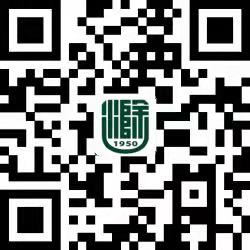 缴费标准与时间缴费标准：根据安徽省物价局、安徽省财政厅《关于核定全国高等学校(安徽)计算机水平等四项考试收费正式标准的通知》（皖价费〔2005〕269号）的规定，考试报名费35元/人。缴费时间：2023年11月29至12月6日财务处联系方式请学生们在缴费过程中仔细操作，如对金额等有疑问，可暂缓支付，向财务处核实后再行操作。地址：会峰校区行政楼二楼213室电话：0550-3513621联系人：李老师滁州学院财务处2023年11月7日